T.C. 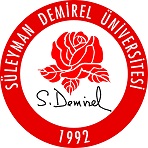 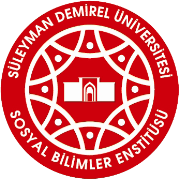 	SÜLEYMAN DEMİREL ÜNİVERSİTESİ REKTÖRLÜĞÜ 	Sosyal Bilimler Enstitüsü Müdürlüğüne(TAAHHÜTNAME)	20…-20…. Eğitim-Öğretim Yılı ………  Yarıyılı Üniversiteniz Sosyal Bilimler Enstitüsü …………………………………. Anabilim Dalı …………………….      …………….. öğretim tezsiz yüksek lisans programına müracaat etmiş ve giriş koşullarını sağlayarak kayıt hakkı kazanmış bulunmaktayım. 	Kayıt esnasında vermiş olduğum tüm bilgilerin doğru olduğunu, yönetmeliğe ve mevzuat hükümlerine aykırı olan yanlış bir bilginin tespiti halinde öğrencilik haklarıma yönelik olarak bütün haklarımdan vazgeçtiğimi, Lisansüstü eğitim ve öğrenimim süresince kayıt yenileme, ders ve öğrenciliğimle ilgili tüm işlemlerimi (kayıt yenileme, ders seçimi, asgari ders sayısı, kredi takibi, dönem projesi teslimi, mezuniyet işlemleri, adres, telefon, isim soyisim değişikliklerin bildirilmesi vs.) bizzat takip edeceğimi, golcuk.sdu.edu.tr uzantılı öğrenci bilgi sistemini düzenli olarak takip edeceğimi, sistem üzerinden tarafıma yönelik alınan kararların sisteme işlenmesine müteakip tarafıma tebliğ edilmiş sayılacağını, Yükseköğrenimimde yönetmelik dışı takipsizlikten oluşabilecek tüm sorumlulukların kendime ait olacağını, verdiğim bilgilerde olacak herhangi bir değişikliği Enstitünüz Müdürlüğüne bildireceğimi,  Yükseköğrenimimde askerlik işlemlerimle ilgili (erkek öğrenciler için) tüm aşamalarda (bakaya kalma, kayıt silinme, mezuniyet, yatay geçiş, sevk tehir, sevk tehir iptali vb.) oluşabilecek hukuki işlemlerimi kabul ettiğimi/edeceğimi, askerlik daire başkanlığına ve askerlik şubeme bilgi vereceğimi aksi halde yukarıda belirtilen maddelere yönelik uygulanacak olan hukuki/cezai müeyyideleri kabul eder; doğabilecek herhangi bir Kanuni sorumluluğun da tarafıma ait olduğunu peşinen kabul ve taahhüt ederim. …../…./20….										    İmza 										Ad-SoyadTelefon :Adres	  : 